TISKOVÁ ZPRÁVASdružení českých spotřebitelů (SČS)BEZPEČNOST NA DĚTSKÉM HŘIŠTI -NYNÍ S PODPOROU Z PROGRAMU ŠVÝCARSKO-ČESKÉ SPOLUPRÁCEV Praze – 2016-05-10S postupujícím jarem se více a více začínají využívat dětská hřiště a další veřejná zařízení, sloužící pro hru, sport a pohybové vyžití dětí. Bohužel, mnoho hřišť není bezpečných. Dochází k úrazům, a někdy i vážným. Ročně je v České republice hospitalizováno cca 30 000 dětí, z toho 9% (cca 2 700) pro úraz způsobený na dětském hřišti, resp. 8% (cca 2400) pro úraz způsobený na sportovišti. Ambulantní ošetření bohužel nejsou evidována z hlediska původu úrazu, není pochyb, že tato čísla budou podstatně vyšší, než jsou údaje z traumatologických center.Jistě, je řada úrazů, které jsou způsobeny dováděním či přirozenou neukázněností dítěte, kterým rodič či dohlížející pedagog nedokáže vždy předejít. Mnohé úrazy jsou ovšem způsobeny špatnou technickou kvalitou prvků na hřišti, sportovišti či v tělocvičně. Neshoda s požadavky norem může být způsobena již montážními závadami při stavbě zařízení, anebo později opotřebením či poškozením prvků. O špatné situaci svědčí i nálezy České obchodní inspekce, která se bezpečnosti dětských hřišť v minulých letech zabývala. Zhruba 30% dětských hřišť vykazovalo nedostatky. Naše zjištění jsou ještě horší.Sdružení českých spotřebitelů (SČS) se s partnery dlouhodobě snaží o zlepšení situace v provozování veřejných zařízení. A právě zajištěním odpovídajících technických parametrů herních a sportovních prvků a vybavení a také zajištěním správných podmínek provozování zařízení lze míru rizika významně snížit. Cílenou prevenci rozvíjíme na základě uplatňování a dodržování evropských norem pro zařízení dětských hřišť, sportovišť a tělocvičen. Technické normy definují bezpečnostní požadavky na herní a sportovní prvky, jejich vzájemné bezpečné umístění na hřišti a sportovišti, základní podmínky správného provozu, např. zajišťování vstupních a ročních kontrol zařízení, i metodik zkoušení nezávislou třetí stranou. K tomu byl zřízen např. akreditovaný systém revizních techniků pod certifikací České společnosti pro jakost. Použití norem je ovšem v principu dobrovolné - proto SČS s partnery vyvíjí a prosazují taková opatření, která jejich použití v co nejširší míře propagují a podporují. Shoda s normami je totiž zcela zásadní - bez dodržování norem nelze spolehlivě zajistit bezpečný provoz hřiště či sportoviště. Pro vlastníky, zřizovatele a provozovatele uvedených zařízení jsme formulovali několik základních podmínek správného provozu, které jsme i vydali tiskem. Jedná se zejména o Příručku správné praxe pro bezpečný provoz veřejných zařízení pro hry a sport dětí a mládeže. Garanci kvality a bezpečnosti veřejných zařízení pro provozovatele poskytne ale také značka kvality „Hřiště-sportoviště-tělocvična – Ověřený provoz“. Značka je licencí zpřístupněna žadatelům, kteří chtějí prokázat splnění a následné dlouhodobé dodržování shody provozovaných herních a sportovních prvků s požadavky legislativy a evropských norem, a i bezpečný provoz veřejného zařízení. Stav je každoročně ověřen auditem. Značka byla přijata do programu Česká kvalita, čímž prokázala náročnost podmínek stanovených pro její získání.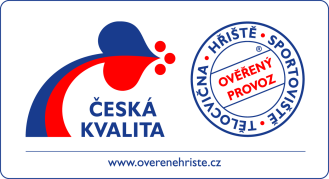 Správnou praxi provozu sportovních hřišť a sportovišť i značku pro bezpečné hřiště sdružení s partnery propaguje na řadě akcí a seminářů v regionech, v médiích, v odborné literatuře. (Viz též www.overenehriste.cz). Seznam ověřených hřišť naleznete na adrese http://www.overenehriste.cz/overena-hriste/seznam-overenych-hrist.php.  Zmíněné semináře organizujeme již několik let pro pracovníky samosprávy, státní správy a školství, pro statutární zástupce základních a mateřských škol a provozovatele veřejných zařízení pro hry a sport dětí a mládeže. Podporu jsme získali i z Programu švýcarsko-české spolupráce.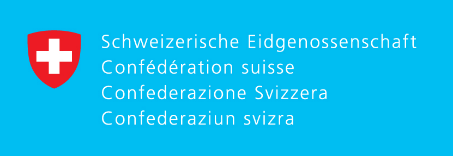 Bohužel, stále existuje mnoho provozovatelů hřišť a sportovišť, kteří si neuvědomují svoji zodpovědnost za zdraví a životy dětí, které tráví svůj čas hrou či sportem na jimi spravovaném veřejném zařízení. Některým nehodám předejít nelze, zajistit výše zmíněnou prevenci však ano.Ing. Libor DupalKontakt: dupal@regio.cz; 602561856; www.konzument.czPartneři: Profesní komora SOTKVO, Kabinet pro standardizaci, o.p.s.Sdružení českých spotřebitelů, z.ú. (SČS) si klade za cíl hájit oprávněné zájmy a práva spotřebitelů na vnitřním trhu EU a ČR, přičemž zdůrazňuje preventivní stránku ochrany zájmů spotřebitelů: „Jen poučený spotřebitel se dokáže účinně hájit“. SČS působí v řadě oblastí - pokrývají odbornosti ve vztahu ke kvalitě a bezpečnosti výrobků včetně potravin, technické normalizaci a standardizaci, kvalitě a bezpečnosti služeb včetně služeb finančního trhu aj. Pod Altánem 99/103; 100 00  Praha 10 – Strašnice; +420 261263574, spotrebitel@regio.cz; www.konzument.cz